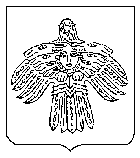 О внесении изменений в постановление администрации МОГО «Ухта»                             от 29 декабря 2021 г. № 3372 «Об утверждении порядка формирования и ведения перечня главных администраторов доходов бюджета МОГО «Ухта» и утверждении перечня главных администраторов доходов бюджета МОГО «Ухта»В соответствии с пунктом 3.2 статьи 160.1 Бюджетного кодекса Российской Федерации, постановлением Правительства Российской Федерации от 16 сентября 2021 г. № 1569 «Об утверждении общих требований к закреплению за органами государственной власти (государственными органами) субъекта Российской Федерации, органами управления территориальными фондами обязательного медицинского страхования, органами местного самоуправления, органами местной администрации полномочий главного администратора доходов бюджета и к утверждению перечня главных администраторов доходов бюджета субъекта Российской Федерации, бюджета территориального фонда обязательного медицинского страхования, местного бюджета», администрация постановляет:1. Внести изменения в постановление администрации МОГО «Ухта»  от 29 декабря 2021 г. № 3372 «Об утверждении порядка формирования и ведения перечня главных администраторов доходов бюджета МОГО «Ухта» и утверждении перечня главных администраторов доходов бюджета МОГО «Ухта» (далее - Постановление) следующего содержания:В Перечне главных администраторов доходов бюджета МОГО «Ухта», утвержденном постановлением (приложение № 2):1.1. Строку:«»2заменить строкой:«».1.2. Строку:«»исключить.2. Настоящее постановление вступает в силу со дня его принятия и подлежит официальному опубликованию.3. Контроль за исполнением настоящего постановления оставляю за собой.Глава МОГО «Ухта» - руководитель  администрации МОГО «Ухта»                                                         М.Н. ОсмановАДМИНИСТРАЦИЯМУНИЦИПАЛЬНОГО ОБРАЗОВАНИЯГОРОДСКОГО ОКРУГА«УХТА»АДМИНИСТРАЦИЯМУНИЦИПАЛЬНОГО ОБРАЗОВАНИЯГОРОДСКОГО ОКРУГА«УХТА»«УХТА»КАР  КЫТШЛÖНМУНИЦИПАЛЬНÖЙ  ЮКÖНСААДМИНИСТРАЦИЯ«УХТА»КАР  КЫТШЛÖНМУНИЦИПАЛЬНÖЙ  ЮКÖНСААДМИНИСТРАЦИЯ«УХТА»КАР  КЫТШЛÖНМУНИЦИПАЛЬНÖЙ  ЮКÖНСААДМИНИСТРАЦИЯ«УХТА»КАР  КЫТШЛÖНМУНИЦИПАЛЬНÖЙ  ЮКÖНСААДМИНИСТРАЦИЯПОСТАНОВЛЕНИЕШУÖМПОСТАНОВЛЕНИЕШУÖМПОСТАНОВЛЕНИЕШУÖМПОСТАНОВЛЕНИЕШУÖМПОСТАНОВЛЕНИЕШУÖМПОСТАНОВЛЕНИЕШУÖМПОСТАНОВЛЕНИЕШУÖМ17 января 2023 г.№58г.Ухта,  Республика Коми  9752 02 25173 04 0000 150Субсидии бюджетам городских округов на создание детских технопарков «Кванториум»9752 02 45173 04 0000 150Межбюджетные трансферты,	передаваемыебюджетам городских округов на создание детских технопарков «Кванториум»9752 02 30024 04 0000 150Субвенции бюджетам городских округов на выполнение передаваемых полномочий субъектов Российской Федерации	